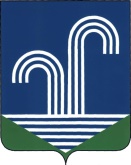 СОВЕТ БРАТКОВСКОГО СЕЛЬСКОГО ПОСЕЛЕНИЯКОРЕНОВСКОГО  РАЙОНАРЕШЕНИЕот 30 марта 2022 года 									№ 149с.Братковское О принятии в муниципальную собственность Братковского сельского поселения Кореновского района имущества, находящегося в муниципальном образовании Кореновский район В соответствии со статьями 14, 50 Федерального закона от 06 октября 2003 года № 131-ФЗ «Об общих принципах организации местного самоуправления в Российской Федерации»,  уставом Братковского сельского поселения Кореновского района, решением Совета Братковского сельского поселения Кореновского района от 14 декабря 2017 года № 213 «Об утверждении Положения о порядке владения, пользования и распоряжения муниципальной собственностью Братковского сельского поселения Кореновского района»  Совет Братковского сельского поселения Кореновского района р е ш и л: 1. Принять в собственность имущество, переданное муниципальным образованием Кореновский район (приложение №1). 2. Обнародовать настоящее решение  на информационных стендах Братковского сельского поселения Кореновского района и разместить в информационно–телекоммуникационной сети «Интернет» на официальном сайте администрации Братковского сельского поселения Кореновского района.3. Решение вступает в силу после его подписания.Глава Братковскогосельского поселенияКореновского района                                                                      А.В. Демченко                                                                 ПРИЛОЖЕНИЕ №1                                                                к решению Совета Братковского                                                                                     сельского поселения                                                               Кореновского района                                                                 от 30.03.2022 № 149 ПЕРЕЧЕНЬимущества, находящегося в собственности муниципального образования Кореновский район, передаваемого в муниципальную собственность Братковского сельского поселения Кореновского района  Глава Братковскогосельского поселенияКореновского района                                                                      А.В. Демченко                                                                 ПРИЛОЖЕНИЕ №2                                                                к решению Совета Братковского                                                                                     сельского поселения                                                               Кореновского района                                                                 от 30.03.2022 № 149 Глава Братковскогосельского поселенияКореновского района                                                                      А.В. Демченко № п/пНаименование имуществаКол-во экземпляровЦенаСуммаЛюбопытные факты из жизни российских императоров. Ратушняк В.Н.1689,30689,30На пути к причалу. Мартыновский А.Д.2500,001000,00Судьба кубанского офицера в контексте общей истории края. Трехбратов Б.А.1690,00690,00Итого:42 379,30№ п/пНаименование имуществаНаименование имуществаКол-во экземпляровЦенаСуммаБрэдбери Р.451' по Фаренгейту1279,00279,00Кибардин Г.М.Активное долголетие1113,00113,00Аксаков С.Т.Аленький цветочек. Сказки2131,00262,00Грин А.С.Алые паруса1153,00153,00Крылов И.А.Басни1116,00116,00Куприн А.И.Белый пудель. Рассказы199,0099,00Житков Б.С.Беспризорная кошка196,0096,00Дорош Е.Брошь с черным опалом1259,00259,00Алюшина Т.Вальс до востребования1279,00279,00Внеклассное чтение. 1 - 4 классы1140,00140,00СборникВнеклассное чтение. 4 класс1215,00215,00О' ГенриВождь краснокожих1122,00122,00Бунин И.А.Грамматика любви1176,00176,00Драгунский В.Ю.Денискины рассказы2117,00234,00Васичкин В.И.Детский массаж. Методика массажа и гимнастики в возрасте от 0,5 до 12 месяцев.1136,00136,00Михалков С.В.Дядя Степа1138,00138,00Пушкин А.С.Евгений Онегин2143,00286,00Животные России1197,00197,00Цыферов ГеннадийЖил на свете слоненок. Сказки1136,00136,00Якушкин И.Д.Записки декабриста1259,00259,00Достоевский Ф.М.Игрок. Дядюшкин сон. Скверный анекдот1169,00169,00Зусак М.Книжный вор1246,00246,00Литвинова АннаКогда миллиона мало1299,00299,00Тимошенко НатальяКошки-мышки1252,00252,00Бианки В.В.Лесная газета1115,00115,00Пришвин М.М., Бианки В.В., Ушинский К.Д.Лесные рассказы1143,00143,00Пушкин А.С., Жуковский В.А., Аксаков С.Т. и др.Лучшие сказки русских писателей1218,00218,00Сент-Экзюпери Антуан деМаленький принц1129,00129,00Брэдбери Р.Марсианские хроники1193,00193,00Тимошенко Н.Мертвая неделя1252,00252,00Гоголь Н.В.Мертвые души2176,00352,00Блейз А.И.Мифы Древней Греции1131,00131,00Берн К.Мой беспощадный лорд1246,00246,00Сокол Л.Наглец1312,00312,00Куликова Г.Не ждите меня в Монте-Карло1232,00232,00Володарская О.О чем молчит ветер1299,00299,00Осеева В.А.Отцовская куртка: рассказы о войне190,0090,00Степанова Т.Перекресток трех дорог1319,00319,00Сент-Экзюпери А.Планета людей1146,00146,00Луганцева Т.Порядочная дама для беспорядка1273,00273,00Вильмонт Е.Птицы его жизни1324,00324,00Свифт Дж.Путешествие Гулливера1149,00149,00Островский А.Н., Чехов А.П., Грибоедов А.С.Пьесы: Гроза. Бесприданница. Вишневый сад. Чайка. На дне1169,00169,00Осеева В.А.Рассказы 1-4 классы297,00194,00Бианки В.В., Сладков Н.И., Пришвин М.М., Шим Э.Ю.Рассказы и сказки о животных1131,00131,00Сетон-Томпсон ЭрнестРассказы о животных1103,00103,00Бианки В.В., Пришвин М.М., Сладков Н.И.Рассказы о животных1107,00107,00Пушкин А.С.Сказки1118,00118,00Сказки русских писателей1116,00116,00Бажов П.П.Сказы1118,00118,00Ганичкина О., Ганичкин А.Справочник в вопросах и ответах. Огородникам и садоводам145,0045,00Лермонтов М.Ю.Стихотворения1175,00175,00Алюшина Т.Судьба непринятой пройдет1279,00279,00Катаев В.Сын полка1122,00122,00Александрова Н.Тайна старой графини1273,00273,00Обухова Е.Тень за моим плечом1252,00252,00Гайдар А.Тимур и его команда1116,00116,00Олеша Ю.К.Три толстяка1116,00116,00Князева АннаУбийца возвращается дважды1279,00279,00Гогулан М.Упражнения по системе Ниши-Гогулан. Как включить естественные механизмы очищения1149,00149,00Распутин В.Уроки французского1167,00167,00Хрестоматия 3-4-й класс2148,00296,00Катаев В.Цветик-семицветик. Сказки1136,00136,00Что такое хорошо. Стихи, сказки и рассказы1230,00230,00Гайдар А.Чук и Гек1131,00131,00Вебб Х.Щенок Генри, или Летнее чудо1193,00193,00Итого:7212 599,00